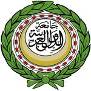 الأمانة العامةقطاع الشؤون الاقتصاديةإدارة تنمية الاتصالات وتقنية المعلوماتالتقرير والتوصياتأولا: افتتاح أعمال الاجتماعبناء على مقررات الدورة 19 لمجلس الوزراء العرب للاتصالات والمعلومات، وتلبية للدعوة الموجهة من الأمانة العامة لجامعة الدول العربية، عقد فريق بلورة الإستراتيجية العربية للاتصالات والمعلومات اجتماعه في مقر الأمانة العامة بالقاهرة يومي 17-18/8/2016 بحضور وفود تمثل 6 دول عربية (السعودية، السودان، الكويت، لبنان، ليبيا، مصر) والأمانة العامة وبصفة المراقب وفود تمثل كل من المكتب الإقليمي للاتحاد الدولي للاتصالات ولجنة الأمم المتحدة الاقتصادية والاجتماعية لغربي آسيا (الإسكوا) والأكاديمية العربية للعلوم ولتكنولوجيا والنقل البحري.   وقد افتتح أعمال الاجتماع المهندس/ حازم حزه مسئول قسم تقنية المعلومات بإدارة تنمية الاتصالات وتقنية المعلومات بكلمة رحب بها بالوفود المشاركة متمنيا لهم إقامة طيبة في جمهورية مصر العربية، وداعيا رئيس الوفد المشارك الممثل لجمهورية مصر العربية إلى تولي رئاسة الاجتماع.  وقد تقدم السيد/ محمد عبد النبي رئيس وفد جمهورية مصر العربية بخالص الشكر والتقدير على ثقة المشاركين في تولي جمهورية مصر العربية رئاسة فريق العمل ورحب بدوره بالوفود المشاركة.  ثم طلب من الأمانة الفنية المباشرة في استعراض مشروع جدول الأعمال الذي أعدته.ثانيا: إقرار جدول أعمال الاجتماعاستعراض المشاركون البنود المقترحة لأعمال الاجتماع والمعدة من قبل الأمانة الفنية وبعد الاستماع إلى المناقشات ومداخلات الوفود المشاركة تم إقرار جدول أعمال الاجتماع على النحو التالي:ثالثا: التوصيات البند الأول: تسمية رئاسة الفريقبعد الاطلاع على مذكرة الأمانة الفنية، منهجية العمل المعتمدة لفرق العمل الفنية المتخصصة،وبعد الاستماع إلى مناقشات الوفود المشاركة، وبعد المداولة،        يوصي بــتسمية السيد/ محمد عبدا لنبي  مدير إدارة الشئون العربية بوزارة الاتصالات بجمهورية مصر العربية رئيسا لفريق عمل بلورة الإستراتيجية العربية للاتصالات والمعلومات لفترة أربع سنوات تنتهي في أول اجتماع يتم انعقاده بعد عام 2019.البند الثاني: انتخاب نواب الرئيسبعد الاطلاع على مذكرة الأمانة الفنية، منهجية العمل المعتمدة لفرق العمل الفنية المتخصصة،وبعد الاستماع إلى مناقشات الوفود المشاركة، وبعد المداولة،        يوصي بــتسمية كل من:المهندس/ احمد بن اسامه عربمدير عام التخطيط والمشاريع بهيئة الاتصالات وتقنية المعلومات السعوديةالمهندس/ جمال الدين السيد مدير الإدارة العامة للتخطيط الاستراتيجي والسياسات بوزارة الاتصالات السودانيةالسيدة/ منى يوسفمراقب تنفيذ مشروعات نظم المعلومات بوزارة المواصلات الكويتيةنوابا لرئيس فريق عمل بلورة الإستراتيجية العربية للاتصالات والمعلومات.إبقاء باب الترشيح مفتوحا لنائب رابع من الدول التي لم تتمكن من المشاركة في أعمال هذا الاجتماع.  البند الثالث: برنامج عمل الفريق للمرحلة القادمة.بعد الاطلاع على مذكرة الأمانة الفنية، منهجية العمل المعتمدة لفرق العمل الفنية المتخصصة،وبعد الاستماع إلى مناقشات الوفود المشاركة، وبعد المداولة،        يوصي بــالطلب من الأمانة العامة و رئاسة الفريق إعداد مسودة خطة عمل الفريق لفترة الأربع سنوات القادمة وإرسالها لنواب الرئيس لإبداء مرائياتهم وملاحظاتهم عليها تمهيدا لتعميمها على الإدارات العربية والمراقبون لمناقشتها خلال الاجتماع القادم للفريق.البند الرابع: تحديث الإستراتيجية العربية العامة للاتصالات والمعلومات.بعد الاطلاع على مذكرة الأمانة الفنية، وبعد الاستماع إلى مناقشات الوفود المشاركة، وبعد المداولة،        يوصي بــالتأكيد على الأمانة الفنية تعميم وثيقة الإستراتيجية العربية العامة للاتصالات وتقنية المعلومات السابقة على جميع إدارات الدول العربية للاطلاع عليها وإبداء الملاحظات تمهيدا لتشكيل فريق عمل مصغر يعمل على تحديث الإستراتيجية العربية العامة للاتصالات وتقنية المعلومات للفترة القادمة من 2017 وحتى نهاية عام 2021.الطلب من إدارات الاتصالات وتقنية المعلومات اعتبار استراتيجياتها الوطنية للاتصالات وتقنية المعلومات عند إبداء الملاحظات على الإستراتيجية السابقة وذلك لتأكيد اعتبار الإستراتيجية العربية العامة الجديدة للاتصالات وتقنية المعلومات للاستراتيجيات الوطنية في الدول العربية.شكر الإدارة السودانية على مبادرتها لإعداد هيكل عام كنواة للإستراتيجية العربية المحدثة وإرسالها إلى الأمانة العامة تمهيدا لتعميمها على أعضاء الفريق لمناقشتها خلال الاجتماع القادم للفريق.شكر الإسكوا على مبادرتها للتعاون في تحديث وثيقة الإستراتيجية العربية واستعدادها لتقديم المقترحات وأوراق العمل لعرضها على الاجتماعات القادمة للفريق.البند الخامس:  موقف مشروعات الإستراتيجية العربية للاتصالات والمعلوماتبعد الاطلاع على مذكرة الأمانة الفنية، وبعد الاستماع إلى مناقشات الوفود المشاركة، وبعد المداولة،        يوصي بــالتأكيد على الأمانة الفنية العمل على إعداد موجز حول المواقف التنفيذية للمشروعات السابقة في ظل المعلومات المتاحة لديها، وتعميمها على الإدارات العربية لأخذها في الاعتبار عند تحديث الإستراتيجية العربية للاتصالات والمعلومات.البند السادس: أجندة المنطقة العربية لتنفيذ أهداف التنمية المستدامةبعد الاطلاع على مذكرة الأمانة الفنية،وبعد الاستماع إلى مناقشات الوفود المشاركة، وبعد المداولة،        يوصي بــالتأكيد على الإسكوا موافاة الأمانة الفنية بنسخة إلكترونية من العرض حول أهداف التنمية المستدامة وعلاقتها بقطاع الاتصالات وتقنية المعلومات حتى يتم تعميمها على الخبراء المشاركين في أعمال الاجتماع باستخدام البريد الإلكتروني للاستفادة منه في أعمال الفريق،البند السابع: إعداد المبادرات للمؤتمر العالمي القادم لتنمية الاتصالات بالتعاون مع الفريق المكلف بالتحضير للمؤتمربعد الاطلاع على مذكرة الأمانة الفنية، وبعد الاستماع إلى مناقشات الوفود المشاركة، أوضح ممثل المكتب الإقليمي العربي للاتحاد الدولي للاتصالات، بأن المؤتمر الإقليمي للتحضير للمؤتمر العالمي لتنمية الاتصالات سيعقد خلال الفترة 30،31/1 و1/2/2017، بالخرطوم – السودان، وسوف تقدم فيه المبادرات النهائية من المنطقة العربية للمؤتمر العالمي للتنمية عام 2017. علما بان الاجتماع التحضيري سيكون مسبوقا بالمنتدى الإقليمي للتنمية يوم 29 يناير بنفس المكانوبعد المداولة،        يوصي بــالتأكيد على الأمانة الفنية مخاطبة الإدارات العربية من أجل إرسال مقترحاتهم حول المبادرات العربية التي سوف يتم تقديمها إلى المؤتمر العالمي القادم لتنمية الاتصالات 2017 في موعد غايته 15/10/2016.تشكيل فريق عمل مصغر للتنسيق مع فريق العمل العربي المكلف للتحضير للمؤتمر العالمي للتنمية 2017 بعضوية كل من السعودية والسودان والكويت وليبيا ومصر والدول العربية الراغبة.شكر المكتب الإقليمي العربي للاتحاد الدولي للاتصالات على العرض حول مخرجات المنتدى الإقليمي العربي للتنمية الذي عقد في الرباط خلال يومي 28-29/3/2016 والذي تضمن أهم المبادرات والمرئيات والتوجهات التي تم طرحها خلال المنتدى واهم ما تم التوصل إليه من توصيات.البند الثامن: إنشاء مركز إقليمي عربي لتمكين ذوي الإعاقة من استخدام تقنيات الاتصالات والمعلوماتبعد الاطلاع على مذكرة الأمانة الفنية، وبعد الاستماع إلى مناقشات الوفود المشاركة، وبعد المداولة،        يوصي بــأحيط الفريق علما بالورقة المقدمة من جمهورية مصر العربية حول مشروع إنشاء مركز إقليمي عربي لتمكين ذوي الإعاقة من استخدام تقنيات الاتصالات والمعلومات وذلك بالتعاون مع الاتحاد الدولي للاتصالات، وعدم ورود ملاحظات عليها من قبل الإدارات العربية بعد تعميمها عليهم من قبل الأمانة العامة. البند التاسع: موعد ومكان الاجتماع القادمبعد الاطلاع على مذكرة الأمانة الفنية، وبعد الاستماع إلى مناقشات الوفود المشاركة، وبعد المداولة،        يوصي بــعقد الاجتماع (24) للفريق خلال يومي 16-17/11/2016 والاجتماع (25) خلال يومي
 19-20/12/2016  في مقر الأمانة العامة بالقاهرة وذلك ما لم تتقدم أحد الدول العربية برغبة في استضافة الاجتماع. البند الأولتسمية رئاسة الفريقالبند الثانيانتخاب نواب الرئيسالبند الثالثبرنامج عمل الفريق للمرحلة القادمةالبند الرابعتحديث الإستراتيجية العربية العامة للاتصالات والمعلوماتالبند الخامسموقف المشروعات المعتمدة للإستراتيجية العربية العامة للاتصالات والمعلوماتالبند السادسأجندة المنطقة العربية لتنفيذ أهداف التنمية المستدامةالبند السابعإعداد المبادرات للمؤتمر العالمي القادم لتنمية الاتصالات بالتعاون مع الفريق المكلف بالتحضير للمؤتمرالبند الثامنإنشاء مركز إقليمي عربي لتمكين ذوي الإعاقة من استخدام تقنيات الاتصالات والمعلوماتالبند التاسعموعد ومكان الاجتماع القادم للفريق 